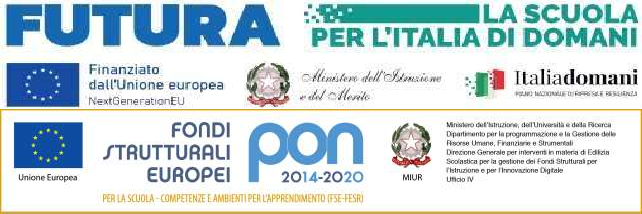 Modulo ADESIONE al progetto CAMBRIDGE DATI ANAGRAFICI STUDENTENome:Cognome:Luogo e data di nascita alunno: Cellulare genitore/i tutore/i:CONSENSO PER STUDENTE MINORENNE Il/la sottoscritto/a ___________________________________________ nato/a a ______________________ il ________________, residente in via ____________________ città_____________________ prov. _____ e Il/la sottoscritto/a ___________________________________________ nato/a a ______________________ il ________________, residente in via ____________________ città_____________________ prov. _____ GENITORI/TUTORI LEGALI dello studente __________________________________________________________________________ nato/a_____________________ il ________________, residente a ________________________________ via____________________________________________________________________________________ frequentante la classe __________ della scuola ________________________________________________ DICHIARANO che il/la proprio/a figlio/a parteciperà al Progetto CAMBRIDGE  Data _____/_____/_____ Si allega copia/e del/i documento/i di identità in corso di validità. Firma del/dei genitore/i o tutore/i __________________________________ __________________________________